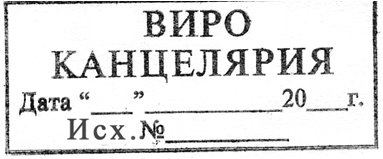 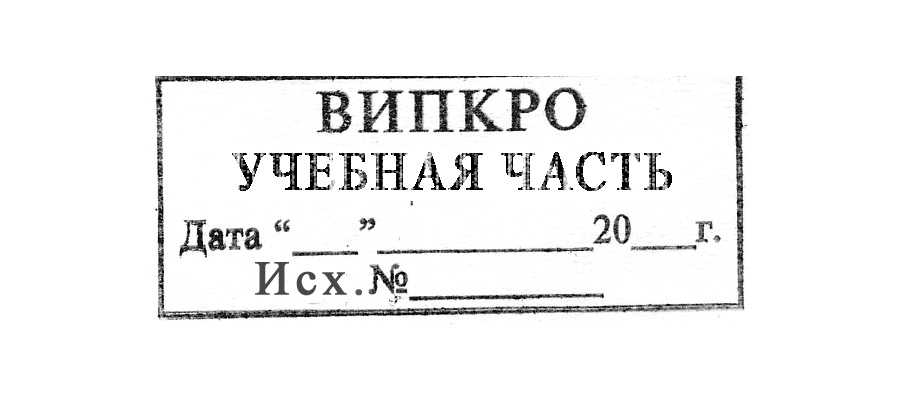 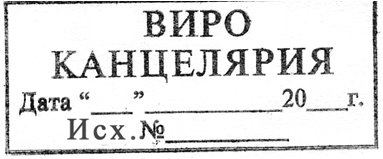 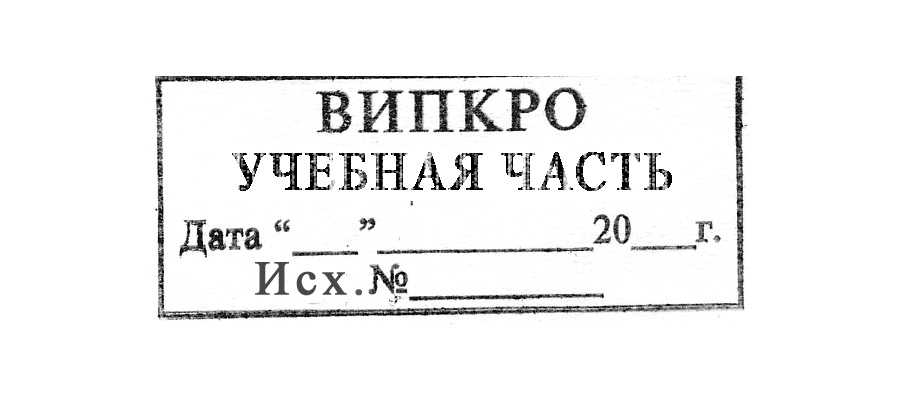  предварительный ВЫЗОВ НА КУРСЫ В ВИРО – август 2020 г. (за всеми изменениями следите на сайте института после 10 августа 2020 года)                    Проректор института       Г.К.Чикунова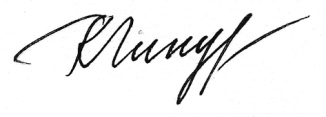 Руководителям муниципальных методических службДиректорам учреждений СПО,Директорам школ-интернатов,Директорам детских домов№ курсов,семинаровСроки проведения курсов,семинаровКатегория слушателей  Наименование курсов, семинаровЗанятия  проводятся  на базе учреждения (территории)1.2 РУКОВОДИТЕЛИ ОБРАЗОВАТЕЛЬНЫХ УЧРЕЖДЕНИЙ1.2 РУКОВОДИТЕЛИ ОБРАЗОВАТЕЛЬНЫХ УЧРЕЖДЕНИЙ1.2 РУКОВОДИТЕЛИ ОБРАЗОВАТЕЛЬНЫХ УЧРЕЖДЕНИЙ1.2 РУКОВОДИТЕЛИ ОБРАЗОВАТЕЛЬНЫХ УЧРЕЖДЕНИЙ1.2 РУКОВОДИТЕЛИ ОБРАЗОВАТЕЛЬНЫХ УЧРЕЖДЕНИЙ2524-27 августаРуководители ОО, заместители руководителя по УВР и ВРРазвитие профессионально-личностного потенциала руководителя ОО. ВИРО, Проспект Ленина, 8а1.4 ПЕДАГОГИ ДОШКОЛЬНЫХ ОБРАЗОВАТЕЛЬНЫХ УЧРЕЖДЕНИЙ1.4 ПЕДАГОГИ ДОШКОЛЬНЫХ ОБРАЗОВАТЕЛЬНЫХ УЧРЕЖДЕНИЙ1.4 ПЕДАГОГИ ДОШКОЛЬНЫХ ОБРАЗОВАТЕЛЬНЫХ УЧРЕЖДЕНИЙ1.4 ПЕДАГОГИ ДОШКОЛЬНЫХ ОБРАЗОВАТЕЛЬНЫХ УЧРЕЖДЕНИЙ1.4 ПЕДАГОГИ ДОШКОЛЬНЫХ ОБРАЗОВАТЕЛЬНЫХ УЧРЕЖДЕНИЙ67-131 августа-4 сентябряВоспитатели, имеющие педагогическое образование (не дошкольное) со стажем до 5 лет: Ковров, Радужный, Гусь-Хрустальный район, Камешковский район, Киржачский район, Ковровский район, Кольчугинский район, Петушинский район, Собинский район, Судогодский район, Суздальский район, Ю-Польский районОсновы профессиональной компетентности воспитателей в области дошкольного образования.
ВИРО, Проспект Ленина, 8а67-231 августа-4 сентябряВоспитатели, имеющие педагогическое образование (не дошкольное) со стажем до 5 лет: Владимир, Вязниковский районОсновы профессиональной компетентности воспитателей в области дошкольного образования.ВИРО, Проспект Ленина, 8а МУЗЫКАЛЬНЫЕ РУКОВОДИТЕЛИ ДООМУЗЫКАЛЬНЫЕ РУКОВОДИТЕЛИ ДООМУЗЫКАЛЬНЫЕ РУКОВОДИТЕЛИ ДООМУЗЫКАЛЬНЫЕ РУКОВОДИТЕЛИ ДООМУЗЫКАЛЬНЫЕ РУКОВОДИТЕЛИ ДОО9128 августаМузыкальные руководители ДОО со сложившейся системой работыСистема работы музыкального руководителя ДОО в соответствии с требованиями ФГОС ДО. 
ВИРО, Проспект Ленина, 8а34027 августаМузыкальные руководители ДООПрактика инструментального музицирования на свирели Э.Смеловой с детьми дошкольного возрастаВИРО, Проспект Ленина, 8а1.31 КУРСЫ ПОВЫШЕНИЯ КВАЛИФИКАЦИИ НА БАЗЕ ТЕРРИТОРИЙ1.31 КУРСЫ ПОВЫШЕНИЯ КВАЛИФИКАЦИИ НА БАЗЕ ТЕРРИТОРИЙ1.31 КУРСЫ ПОВЫШЕНИЯ КВАЛИФИКАЦИИ НА БАЗЕ ТЕРРИТОРИЙ1.31 КУРСЫ ПОВЫШЕНИЯ КВАЛИФИКАЦИИ НА БАЗЕ ТЕРРИТОРИЙ1.31 КУРСЫ ПОВЫШЕНИЯ КВАЛИФИКАЦИИ НА БАЗЕ ТЕРРИТОРИЙ1.31.1 ПЕДАГОГИ ДОПОЛНИТЕЛЬНОГО ОБРАЗОВАНИЯ1.31.1 ПЕДАГОГИ ДОПОЛНИТЕЛЬНОГО ОБРАЗОВАНИЯ1.31.1 ПЕДАГОГИ ДОПОЛНИТЕЛЬНОГО ОБРАЗОВАНИЯ1.31.1 ПЕДАГОГИ ДОПОЛНИТЕЛЬНОГО ОБРАЗОВАНИЯ1.31.1 ПЕДАГОГИ ДОПОЛНИТЕЛЬНОГО ОБРАЗОВАНИЯ39-А117-28 августаПедагоги дополнительного образования г.АлександровСовременные технологии организации профессиональной деятельности педагога дополнительного образования. г. Александров, МБОУ СОШ № 1339-А217-28 августаПедагоги дополнительного образования г.АлександровСовременные технологии организации профессиональной деятельности педагога дополнительного образования. г. Александров, МБОУ СОШ № 131.31.2 ПЕДАГОГИ ДОШКОЛЬНЫХ ОБРАЗОВАТЕЛЬНЫХ ОРГАНИЗАЦИЙ1.31.2 ПЕДАГОГИ ДОШКОЛЬНЫХ ОБРАЗОВАТЕЛЬНЫХ ОРГАНИЗАЦИЙ1.31.2 ПЕДАГОГИ ДОШКОЛЬНЫХ ОБРАЗОВАТЕЛЬНЫХ ОРГАНИЗАЦИЙ1.31.2 ПЕДАГОГИ ДОШКОЛЬНЫХ ОБРАЗОВАТЕЛЬНЫХ ОРГАНИЗАЦИЙ1.31.2 ПЕДАГОГИ ДОШКОЛЬНЫХ ОБРАЗОВАТЕЛЬНЫХ ОРГАНИЗАЦИЙ20-Г17-21 августаЗаведующие и старшие воспитатели, заместители ВМР МБДОУ  г. Гусь-ХрустальныйСовременные подходы к организации управленческой и методической работы в ДОУ68-Г17-21 августаВоспитатели со стажем рабты 5-10 лет  г. Гусь-ХрустальныйРазвитие профессиональных компетенций педагога  ДОО.70-Г117-21 августаВоспитатели со сложившейся системой  г. Гусь-ХрустальныйСовременные образовательные технологии как средство достижения целевых ориентиров  дошкольного образования.70-Г217-21 августаВоспитатели со сложившейся системой  г. Гусь-ХрустальныйСовременные образовательные технологии как средство достижения целевых ориентиров  дошкольного образования.91-Г17-21 августаМузыкальные работники ДОУ со сложившейся системой  г. Гусь-ХрустальныйСистема работы музыкального руководителя ДОО в соответствии с требованиями ФГОС ДО70-А117-28 августаВоспитатели со сложившейся системой   г. АлександровСовременные образовательные технологии как средство достижения целевых ориентиров  дошкольного образования.г. Александров, МБОУ СОШ № 1370-А217-28 августаВоспитатели со сложившейся системой   г. АлександровСовременные образовательные технологии как средство достижения целевых ориентиров  дошкольного образования.г. Александров, МБОУ СОШ № 1370-А317-28 августаВоспитатели со сложившейся системой   г. АлександровСовременные образовательные технологии как средство достижения целевых ориентиров  дошкольного образования.г. Александров, МБОУ СОШ № 131.31.3 УЧИТЕЛЯ НАЧАЛЬНЫХ КЛАССОВ1.31.3 УЧИТЕЛЯ НАЧАЛЬНЫХ КЛАССОВ1.31.3 УЧИТЕЛЯ НАЧАЛЬНЫХ КЛАССОВ1.31.3 УЧИТЕЛЯ НАЧАЛЬНЫХ КЛАССОВ1.31.3 УЧИТЕЛЯ НАЧАЛЬНЫХ КЛАССОВ100-Г117-21 августаУчителя начальных классов   г. Гусь-ХрустальныйНаучно-методическое сопровождение профессионального развития педагогов: эффективные практики и современные подходы. 100-Г217-21 августаУчителя начальных классов   г. Гусь-ХрустальныйНаучно-методическое сопровождение профессионального развития педагогов: эффективные практики и современные подходы. 100-Г317-21 августаУчителя начальных классов   г. Гусь-ХрустальныйНаучно-методическое сопровождение профессионального развития педагогов: эффективные практики и современные подходы. 100-А124-28 августаУчителя начальных классов   г. АлександровНаучно-методическое сопровождение профессионального развития педагогов: эффективные практики и современные подходы. г. Александров, МБОУ СОШ № 13100-А224-28 августаУчителя начальных классов   г. АлександровНаучно-методическое сопровождение профессионального развития педагогов: эффективные практики и современные подходы. г. Александров, МБОУ СОШ № 13100-А324-28 августаУчителя начальных классов   г. АлександровНаучно-методическое сопровождение профессионального развития педагогов: эффективные практики и современные подходы. г. Александров, МБОУ СОШ № 131.31.4 УЧИТЕЛЯ РУССКОГО ЯЗЫКА И ЛИТЕРАТУРЫ1.31.4 УЧИТЕЛЯ РУССКОГО ЯЗЫКА И ЛИТЕРАТУРЫ1.31.4 УЧИТЕЛЯ РУССКОГО ЯЗЫКА И ЛИТЕРАТУРЫ1.31.4 УЧИТЕЛЯ РУССКОГО ЯЗЫКА И ЛИТЕРАТУРЫ1.31.4 УЧИТЕЛЯ РУССКОГО ЯЗЫКА И ЛИТЕРАТУРЫ117-Г17-21 августаУчителя русского языка и литературы  г. Гусь-ХрустальныйПрофессиональные компетентности учителя русского языка и литературы: современные стратегии  Концепции преподавания русского языка и литературы в РФ и введение её в  образовательную практику.   117-А124-28 августаУчителя русского языка и литературы  г. АлександровПрофессиональные компетентности учителя русского языка и литературы: современные стратегии  Концепции преподавания русского языка и литературы в РФ и введение её в  образовательную практику.   г. Александров, МБОУ СОШ № 13117-А224-28 августаУчителя русского языка и литературы  г. АлександровПрофессиональные компетентности учителя русского языка и литературы: современные стратегии  Концепции преподавания русского языка и литературы в РФ и введение её в  образовательную практику.   г. Александров, МБОУ СОШ № 131.31.5 УЧИТЕЛЯ ИНОСТРАННОГО ЯЗЫКА1.31.5 УЧИТЕЛЯ ИНОСТРАННОГО ЯЗЫКА1.31.5 УЧИТЕЛЯ ИНОСТРАННОГО ЯЗЫКА1.31.5 УЧИТЕЛЯ ИНОСТРАННОГО ЯЗЫКА1.31.5 УЧИТЕЛЯ ИНОСТРАННОГО ЯЗЫКА128-Г17-21 августаУчителя иностранного языка г. Гусь-ХрустальныйПодготовка учителя иностранного языка к реализации новой Концепции иноязычного образования ФГОС ООО. Практикум разговорной речи128-А24-28 августаУчителя иностранного языка г. АлександровПодготовка учителя иностранного языка к реализации новой Концепции иноязычного образования ФГОС ООО. Практикум разговорной речиг. Александров, МБОУ СОШ № 131.31.6 УЧИТЕЛЯ ИСТОРИИ1.31.6 УЧИТЕЛЯ ИСТОРИИ1.31.6 УЧИТЕЛЯ ИСТОРИИ1.31.6 УЧИТЕЛЯ ИСТОРИИ1.31.6 УЧИТЕЛЯ ИСТОРИИ142-Г17-21 августаУчителя истории  г. Гусь-ХрустальныйПодготовка учителя истории и обществознания  к реализации  ФГОС и  Концепции новых УМК по Отечественной истории.142-А24-28 августаУчителя истории  г. АлександровПодготовка учителя истории и обществознания  к реализации  ФГОС и  Концепции новых УМК по Отечественной истории.г. Александров, МБОУ СОШ № 131.31.7. УЧИТЕЛЯ МАТЕМАТИКИ1.31.7. УЧИТЕЛЯ МАТЕМАТИКИ1.31.7. УЧИТЕЛЯ МАТЕМАТИКИ1.31.7. УЧИТЕЛЯ МАТЕМАТИКИ1.31.7. УЧИТЕЛЯ МАТЕМАТИКИ154-Г17-21 августаУчителя математики  г. Гусь-ХрустальныйРазвитие профессиональных компетенций учителей математики в условиях развития современного образования.154-А124-28 августаУчителя математики  г. АлександровРазвитие профессиональных компетенций учителей математики в условиях развития современного образования.г. Александров, МБОУ СОШ № 13154-А224-28 августаУчителя математики  г. АлександровРазвитие профессиональных компетенций учителей математики в условиях развития современного образования.г. Александров, МБОУ СОШ № 13Профессиональная переподготовкаПрофессиональная переподготовкаПрофессиональная переподготовкаПрофессиональная переподготовкаПрофессиональная переподготовка14-15 августа Педагог-дефектолог (Специальное (дефектологическое) образование) Педагог-дефектолог (Специальное (дефектологическое) образование)ВИРО, Проспект Ленина, 8а21-22 августаПедагог-дефектолог (Специальное (дефектологическое) образование)Педагог-дефектолог (Специальное (дефектологическое) образование)ВИРО, Проспект Ленина, 8а28-29 августаПедагог-дефектолог (Специальное (дефектологическое) образование)Педагог-дефектолог (Специальное (дефектологическое) образование)ВИРО, Проспект Ленина, 8а